A.S.G.E.Règlement de l’épreuve du jourConfiguration RMS9 – Simple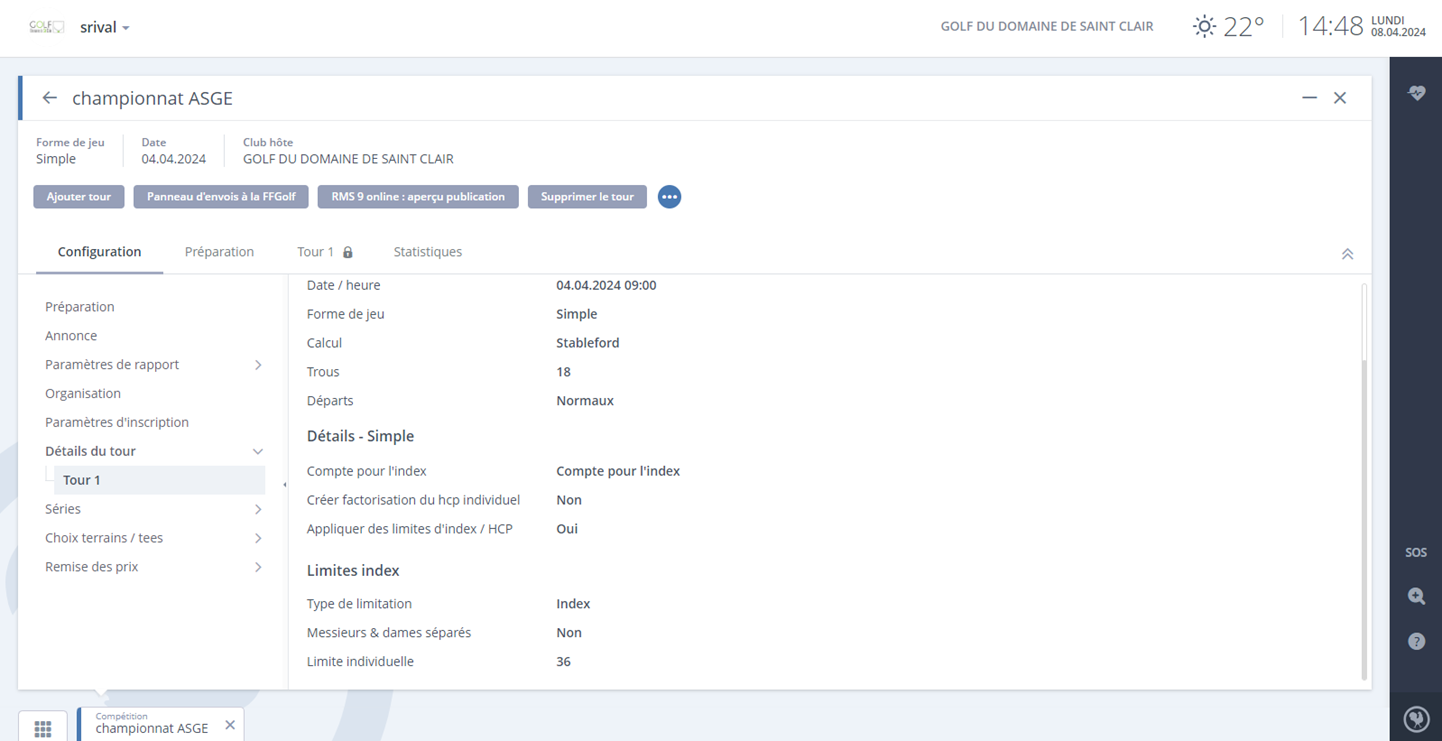 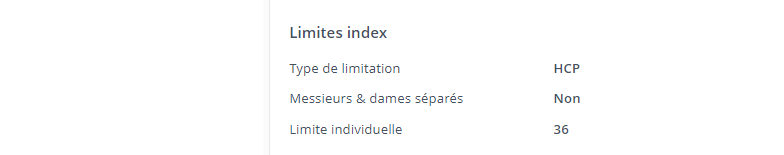 Configuration RMS9 – 4BMB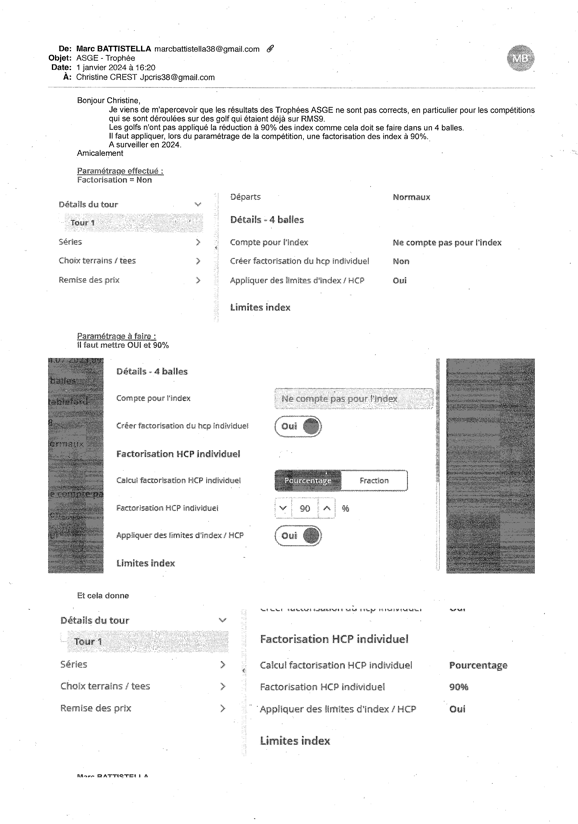 Golf :                                                 Date :                                  Organisateur : Golf :                                                 Date :                                  Organisateur : Nom de la compétition	Championnat ASGE Division ……	Trophée ASGE.	Clôture ASGE.Forme de jeu	18 trous - Simple Stableford.	18 trous - 4 Balles Stableford.Handicap de jeu	Ramenés les handicaps de jeu à 36 max (voir page2)	4 Balles : Handicap de jeu = 90% hcp du joueur (voir page 3).Séries	Une série unique.	Une série Dames et une série Messieurs.Golf d’Entreprise	Dans RMS9, indiquer dans « Type de compétition » la valeur « Compétition Entreprise »	Faire un contrôle des inscrits et signaler à l’organisateur les anomalies (pas de rattachement ou pas de certificat médical).Heures de départ	Shot Gun à 09 h00.	Shot Gun à 09 h30. Marques de départ	Dames : Rouge - Messieurs : Jaune.Cartes de score	Indiquer le marqueur.	Classement par club.	Classement par départ.	Heure de passage pour chaque trouInterruption de jeuEn cas de conditions météorologiques dangereuses (orage par exemple), l’information (signaux sonores) de l’interruption de jeu pour situation dangereuse est donnée par :	Le golf.	L’organisateur.Règles locales	On place la balle sur les zones tondues raz, ou 	On ne place pas la balle.	Indiquer la disposition retenue sur les cartes de scores.Traitement des Résultats	Envoyer par mail les résultats au responsable ASGE le jour même à l’adresse entregolf@gmail.com et chris.deudon@hotmail.frun export CSV des résultats mixtes issus de RMS91d. Résultats clubs entreprises sans nouveaux index, pour traitement des résultats par équipeles résultats mixtes individuels stableford brut (pdf)les résutlats mixtes individuels stableford net (pdf)	Editer les résutats individuels mixtes brut et net sous format pdf pour l’organisateur.	Enregistrer la compétition à la FFGolf pour gestion des index.Commissaire de parcours	Golf	ASGE 